Frontend Entwickler (m/w/d) mit Schwerpunkt ReactDeine AufgabenDu begeisterst Dich für aktuelle Technologien wie React?Du liebst qualitativ hochwertige Gestaltung und hast ein gutes Gespür für Oberflächen?Du kennst Clean Code und Design Patterns und lebst Software-Craftsmanship?Dann bist Du bei uns genau richtig, denn wir suchen einen Frontend Entwickler (m/w/d) mit Schwerpunkt React, der gemeinsam mit tollen Kolleginnen und Kollegen an spannenden, agilen Projekten arbeitet.Unter der Verwendung aktueller Technologien wie React entwickelst Du individuelle, komplexe Frontend-Anwendungen „from the scratch“.Du begleitest den gesamten Prozess von der Anforderungsanalyse über die Konzeption bis hin zur Entwicklung und Implementierung der Software.Du bist ein verlässlicher Ansprechpartner für das Projektteam und den Kunden.Du bist bei uns genau richtig, wenn...Du praktische Erfahrungen und sehr gute Kenntnisse in JavaScript, CSS, HTML hast. Kenntnisse in Webpack / NPM und TypeScript wären ebenfalls super, aber sind kein „Muss“.  Du einige Jahre Programmiererfahrung und bereits mit unterschiedlichen Technologien gearbeitet hast.Du die Architektur technischer Systeme beschreiben kannst und Spaß daran hast, Projekte von Beginn an maßgeblich mitzugestalten.Du Programmieren als Leidenschaft und nicht nur als irgendeine Aufgabe siehst. Du Dir einen abwechslungsreichen Arbeitsalltag wünschst.Du wirklich gute Software entwickeln willst, Clean Code und Design Patterns kennst und Software-Craftsmanship lebst.Wer wir sind und was wir tun...QuinScape blickt auf eine 20-jährige Erfahrung mit Enterprise-Java-Technologien zurück. In Projekten setzen wir auf international etablierte Plattformen und nehmen eine führende Position im deutschsprachigen Raum ein. Vom Hauptsitz in Dortmund und einer Niederlassung in Hannover aus arbeiten rund 175 IT-Experten für Dax-30-Konzerne, marktführende mittelständische Unternehmen und staatliche Institutionen. Dank hoher Mitarbeiterzufriedenheit haben wir eine sehr niedrige Fluktuation und bieten Kunden hierdurch eine langfristige und vertrauensvolle Zusammenarbeit mit hoher Personalkonstanz. Seit 2017 wurden wir bei dem Wettbewerb Great Place to Work als einer der besten AG Deutschlands ausgezeichnet.Was wir Dir bieten...Eigenverantwortliches und Agiles Arbeiten (z.b. SCRUM, OKR)Konstruktive Feedback- und FehlerkulturTop Hardware-AusstattungErgonomische ArbeitsplätzeIndividuelle WeiterentwicklungFlexible ArbeitszeitenMobiles ArbeitenBetriebliche Altersvorsorge & Vermögenswirksame LeistungenTeam- und Sportevents, Spielezirkel und vieles mehr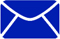 QuinScape GmbH – Wittekindstraße 30 – 44139 Dortmund – quinscape.de
Bewirb Dich jetzt unter: meinezukunft@quinscape.de
(Bitte sende uns Deine Unterlagen als PDF zu)